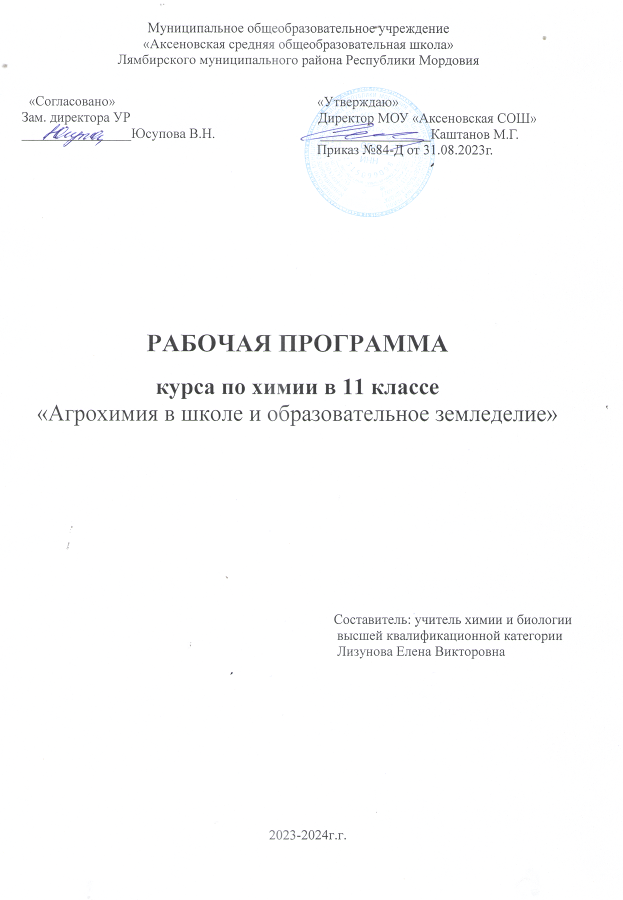 Муниципальное общеобразовательное учреждение«Аксеновская средняя общеобразовательная школа»Лямбирского муниципального района Республики МордовияРАБОЧАЯ ПРОГРАММАкурса по химии в 11 классе«Агрохимия в школе и образовательное земледелие»                                                                                           Составитель: учитель химии и биологии                                                                                            высшей квалификационной категории                                                                                            Лизунова Елена Викторовна                                                              2023-2024г.г. Программа курса предназначена для учащихся 11 класса. Срок реализации программы -1учебный год. Количество часов в год - 34 часа, 1 час в неделю.    Содержание курса имеет образовательный и прикладной характер в области агрохимической науки. Он может рассматриваться как курс, «поддерживающий» изучение основных предметов биологии и химии в рамках естественно – научного профиля. Данный элективный курс также служит выстраиванию индивидуальной образовательной траектории школьника. Если школьник обучается по другому профилю, или планирует сдавать выпускные экзамены по химии (биологии) в форме ЕГЭ и вступительные экзамены в с/х учебные заведения или ВУЗы на биолого–химические факультеты. Курс может использоваться учителями биологии и химии для предпрофильной подготовки обучающихся.Личностными результатами   являются следующие умения:осознавать единство и целостность окружающего мира, возможности его познаваемости и объяснимости на основе достижений науки; постепенно выстраивать собственное целостное мировоззрение:  осознавать потребность и готовность к самообразованию, в том числе и в рамках самостоятельной деятельности вне школы; оценивать жизненные ситуации с точки зрения безопасного образа жизни и сохранения здоровья; оценивать экологический риск взаимоотношений человека и природы. формировать экологическое мышление: умение оценивать свою деятельность и поступки других людей с точки зрения сохранения окружающей среды - гаранта жизни и благополучия людей на Земле.Метапредметными результатами является формирование универсальных учебных действий (УУД).Регулятивные УУД:самостоятельно обнаруживать и формулировать учебную проблему, определять цель учебной деятельности;выдвигать версии решения проблемы, осознавать конечный результат, выбирать из предложенных и искать самостоятельно  средства достижения цели;составлять (индивидуально или в группе) план решения проблемы;работая по плану, сверять свои действия с целью и, при необходимости, исправлять ошибки самостоятельно;в диалоге с учителем совершенствовать самостоятельно выработанные критерии оценки.Познавательные УУД:анализировать, сравнивать, классифицировать и обобщать факты и явления. Выявлять причины и следствия простых явлений.осуществлять сравнение, классификацию, самостоятельно выбирая основания и критерии для указанных логических операций; строить логическое рассуждение, включающее установление причинно-следственных связей.создавать схематические модели с выделением существенных характеристик объекта. .Предметные результаты УУД  Учащиеся должны знать:-основы питания растений, классификацию удобрений и их свойства, правила хранения, транспортировки и использования, их роль для повышения урожайности с/х культур;основные направления химизации сельского хозяйства;классификацию удобрений, их химический состав и свойства, экологические и медицинские проблемы, связанные с их применением;химические средства защиты растений и правила их применения;стимуляторы роста и плодоношения растений;химические вещества, применяемые в животноводстве;мероприятия по защите окружающей среды от химических веществ, применяемых в сельском хозяйстве-применять знания, полученные при изучении данного курса, в работе на пришкольном участке или на своём приусадебном участке.-проводить самостоятельный поиск химической информации с использованием различных источников (научно-популярные издания, компьютерные базы данных, ресурсы Интернета), использовать компьютерные технологии для обработки и передачи химической информации, и ее представления в различных формах;использовать приобретенные знания и умения в практической деятельности и повседневной жизни для: экологически грамотного поведения в окружающей среде; оценки влияния химического загрязнения окружающей среды на организм человека и другие живые организмы.Содержание учебного предмета с указанием форм организации учебных занятий, основных видов учебной деятельности               Календарно-тематическое  планирование элективного курса   «Согласовано» Зам. директора УР                                  ________________Юсупова В.Н.	           «Утверждаю» Директор МОУ «Аксеновская СОШ»       ________________Каштанов М.Г.      Приказ №84-Д от 31.08.2023г.Содержание учебного предметаХарактеристика основных видов учебной деятельности Формы организации учебных занятийРаздел 1.  История развития агрохимии и агротехники  2чИстория развития агрохимических и агротехнических знаний Классические исследования в земледелии К. А. Тимирязева и Д.Н. Прянишникова.Знать историю развитие земледелия в России. Агрохимический и агротехнический опыт русских ученых Д.И.Менделеева,К.А.Тимирязева, Д.Н. ПрянишниковаВводный урок.Урок-беседакомбинированный урок; урок изучения нового материала.Раздел 2.Питание растений                                                                         5чХимический состав растенийХимические элементы, необходимые растениямСоотношение элементов питания в растениях и их вынос с урожаем.Влияние условий внешней среды на поступление питательных веществ в растения.Растительная диагностика питания растений.использовать приобретенные знания и умения в практической деятельности и повседневной жизни для: экологически грамотного поведения в окружающей среде; оценки влияния химического загрязнения окружающей среды на организм человека и другие живые организмы.комбинированный урок; урок изучения нового материала;урок лабораторной работы;урок-лекция.Раздел 3 Удобрения                                                                                 11чМинеральные удобрения, их свойства.Азотные, фосфорные, калийные удобрения. Комплексные удобрения Органические удобренияГородской мусор. Зеленое удобрение.Приемы, сроки, способы и техника внесения удобрений.Эффективность удобренийОпределения содержания питания элементов.Уметь классифицировать удобрения ,проводить самостоятельный поиск химической информации с использованием различных источников (научно-популярные издания, компьютерные базы данных, ресурсы Интернета), использовать компьютерные технологии для обработки и передачи химической информации, комбинированный урок; урок изучения нового материала; урок лабораторной работы;Раздел 4 .  Агротехника    7ч                                           СевооборотыОбработка почвыПодбор сортовПосев Уход за посевамиУборка и хранение урожая.Знать химический состав растений. Соотношение элементов питания в растениях и их вынос с урожаем.Описывать дефицит элементов по внешним признакам растений.комбинированный урок; урок изучения нового материала. Раздел 5 Химические средства защиты растений                       10 чВредители и болезни растенийСредства защиты растений от вредителей и болезней.Меры безопасности при работе с химическими средствами защиты растений.Знать комплекс профилактических, агротехнических и химических мероприятий проводимых для уничтожения тех или иных вредителей и болезней растенийурок-лекция;комбинированный урок; урок изучения нового материала.№ урокаНаименование разделов и тем   Кол-во часов, отводимых на освоение каждой темыДата проведенияДата проведения№ урокаНаименование разделов и тем   Кол-во часов, отводимых на освоение каждой темыпланируемаяфактическаяРаздел 1.  История развития агрохимии и агротехники                           2чРаздел 1.  История развития агрохимии и агротехники                           2чРаздел 1.  История развития агрохимии и агротехники                           2чРаздел 1.  История развития агрохимии и агротехники                           2чРаздел 1.  История развития агрохимии и агротехники                           2ч1История развития агрохимических и агротехнических знаний12 Классические исследования в земледелии К. А. Тимирязева и Д.Н. Прянишникова.1Раздел 2.   Питание растений                                                                         5чРаздел 2.   Питание растений                                                                         5чРаздел 2.   Питание растений                                                                         5чРаздел 2.   Питание растений                                                                         5чРаздел 2.   Питание растений                                                                         5ч3Химический состав растений14Химические элементы, необходимые растениям15Соотношение элементов питания в растениях и их вынос с урожаем.16Влияние условий внешней среды на поступление питательных веществ в растения.17Растительная диагностика питания растений.1Раздел 3 .  Удобрения                                                                                      11чРаздел 3 .  Удобрения                                                                                      11чРаздел 3 .  Удобрения                                                                                      11чРаздел 3 .  Удобрения                                                                                      11чРаздел 3 .  Удобрения                                                                                      11ч8Минеральные удобрения, их свойства.19Азотные, фосфорные, калийные удобрения. 110Комплексные удобрения11 Органические удобрения112Органические удобрения13 Городской мусор. Зеленое удобрение.114Приемы, сроки, способы и техника внесения удобрений.115Приемы, сроки, способы и техника внесения удобрений.116Эффективность удобрений117Эффективность удобрений118Определения содержания питания элементов.1Раздел 4 .  Агротехника- 7чРаздел 4 .  Агротехника- 7чРаздел 4 .  Агротехника- 7чРаздел 4 .  Агротехника- 7чРаздел 4 .  Агротехника- 7ч19Севообороты120Обработка почвы121Обработка почвы122Подбор сортов123Посев124Уход за посевами125Уборка и хранение урожая.1Раздел 5 Химические средства защиты растений                       10 чРаздел 5 Химические средства защиты растений                       10 чРаздел 5 Химические средства защиты растений                       10 чРаздел 5 Химические средства защиты растений                       10 ч26Вредители и болезни растений127Вредители и болезни растений128Средства защиты растений от вредителей и болезней.129Средства защиты растений от вредителей и болезней.130Меры безопасности при работе с химическими средствами защиты растений.131Меры безопасности при работе с химическими средствами защиты растений.132Проблемы экологии.133Проблемы экологии.134Итоговое тестирование1